ПРОКУРАТУРА КРАСНОЯРСКОГО КРАЯ РАЗЪЯСНЯЕТ:		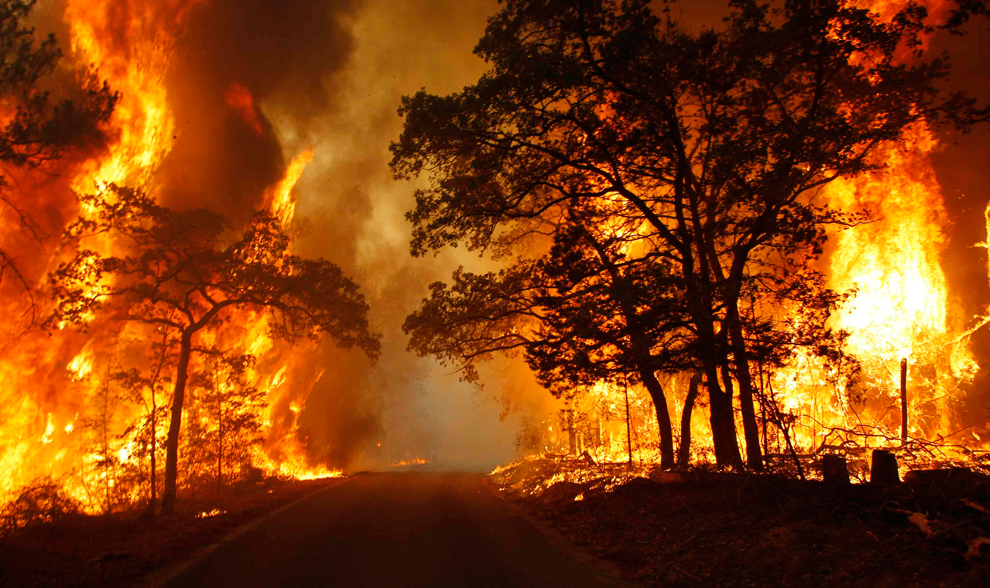 		ВНИМАНИЕ!		ТЫ МОЖЕШЬ ЭТОГО ИЗБЕЖАТЬ !В пожароопасный сезон										ПОМНИ:в лесу недопустимо:							ПРИЧИНА 9 из 10 природных - пользоваться открытым огнем;						пожаров – ЧЕЛОВЕК!- бросать горящие спички и окурки;			 - оставлять бутылки или осколки,			   НЕ ПОДЖИГАЙ ТРАВУ -  они могут срабоать как зажигательные						  линзы;											ОСТАНОВИСЬ…..- оставлять промасленный или   		   пропитанный горючими веществами 		- при охоте употреблять пыжи -    обтирочный материал;					  из легковоспламеняющихся - выжигать траву под  деревьями,			  или тлеющих материалов;		  на лесных полянах, прогалинах;			- разведение костров допускается - разводить костры в хвойных  			  на площадках, окаймленных   молодняках, на торфяниках, лесосеках,	  минерализированной (очищенной   местах с сухой травой, под кронами 		  до почвы) полосой, шириной не менее  деревьев, а также на участках 			  полуметра.  поврежденного  леса;						- костер необходимо тщательно тушить.А ТЫ ЗНАЕШЬ, ЧТО ПЛАМЯ МОЖЕТ БЕЖАТЬ ПО ТРАВЕ СО СКОРОВТЬЮ 30 км/ч ?!					БЕРЕГИ ЛЕС и ЕГО ЖИТЕЛЕЙ ОТ ПОЖАРА	ЗАЩИТИ СЕБЯ ОТ УГОЛОВНОЙ И АДМИНИСТРАТИВНОЙ ОТВЕТСТВЕННОСТИг. Красноярск, пр. Мира, д. 32, тел. 8 (391) 222-47-82